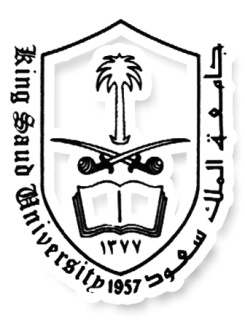 King Saud UniversityCollege of DentistryDepartment of Prosthetic Dental Sciences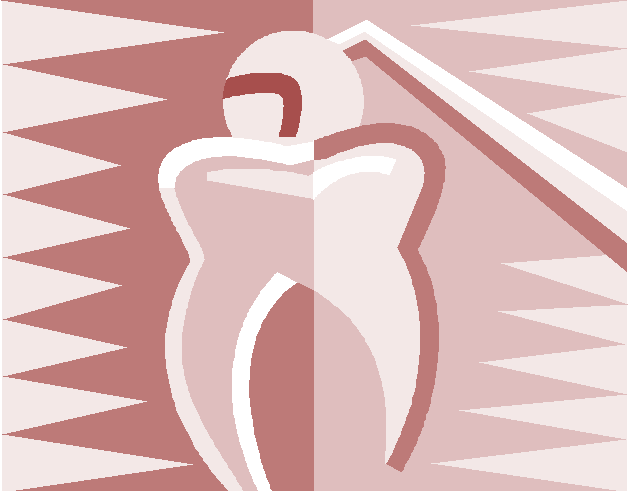 DR. GHADA AL RABEAHCourse Director - FDR. MAHA AL SAHANCo-Course Director - FACADEMIC YEAR 1432/1433H (2011/2012G)COURSE NO.		:	SDS 212COURSE TITLE		:	Introduction to Pre-Clinical 					Prosthodontics and OcclusionCREDIT HOURS		:	Two (2) 		CREDIT UNITS		:	1 Lecture + 1 Clinical SimulationLEVEL			:	Second Year (Second Semester)CONTACT HOURS		:	1 Lecture 			= 	One Hour 					1 Clinical Simulation 	= 	Three Hours					Total --------------------------	= 	Four HoursPRE-REQUISITE COURSE:	NoneCOURSE DESCRIPTION:	Prosthodontics is an essential component of the curriculum and is concerned with the maintenance of patient health and the restoration of oral function, comfort and appearance, through the replacement of teeth and contiguous structures with artificial substitutes.This course is the students’ first preclinical course in the field of prosthodontics. The purpose of the course is to introduce the students to the basic definitions, knowledge, principles and techniques that are related to the four major branches of prosthodontics (removable, fixed, & implant prosthodontics and dental occlusion). Thus, this course will assist the students to acquire the mandatory basic knowledge before they are exposed to more in-depth courses. Additionally, the course attempts to mirror briefly the various clinical and laboratory prosthodontics steps being performed on partially and completely edentulous patients.  This course is comprised of series of lectures and laboratory exercises with no clinical sessions. The course is provided to the second year undergraduate dental students on their second semester. COURSE OBJECTIVES:An overall objective of this course is to ensure that students possess the basic knowledge and skills which will prepare them for the subsequent advanced prosthodontic courses. Additionally, upon completion of this course, the students should be able to:Define the various major terminologies related to prosthodontics.List the indications and contraindications for each discipline of prosthodontics (fixed, removable and implant prosthodontics).Name and describe the major components of fixed, removable and implant prosthodontic appliances.Describe the various diagnostic methods which are normally utilized prior to prosthodontic treatment.Define and list the major components of “face-bow” and “articulators”.Describe the purpose of using “face-bow” and “articulators”.Understand and define the major terminologies related to maxillomandibular relations. Describe basic TMJ anatomy, rotational and translatory mandibular movements.Understand the basic differences between “static” and “dynamic” occlusion.COURSE TOPICS:Introduction to Prosthodontics Divisions of ProsthodonticsIntroduction to Diagnosis in ProsthodonticsIntroduction to Fixed ProsthodonticsIntroduction to Removable Prosthodontics. Part I. Removable Partial Dentures Introduction to Removable Prosthodontics. Part II. Complete DenturesIntroduction to Implant ProsthodonticsIntroduction to occlusion Introduction to ArticulatorsIntroduction to Mandibular Movements ( I ). Introduction to Mandibular Movements ( II ). Concepts of OcclusionINSTRUCTIONAL METHODS:Didactic:Lectures Continuous assessment/written examinationFinal didactic written examinationClinical simulation exercises:Weekly laboratory exercisesWeekly practical assessmentCOURSE REQUIREMENT:Successful completion of this course will require:75% attendance is mandatory for lectures and practical sessions. Clinical simulation exercise must be completed and submitted for evaluation on timely manner. The full 20% of the course grade will be awarded to a student only after successful completion of all the projects. Late submission of a clinical simulation exercise will receive Less Marks. A passing grade for this course is minimum 60%. Therefore, each student must achieve the passing grade for each components of the course (i.g. didactic 60% and preclinical simulation exercises 60%). COURSE EVALUATION: Type of Test 		         		       	         GradesContinuous Assessment:					  60% Mid-term Writen Exam                             20%Quizes & Assignment                               10%		      	Laboratory Weekly Assessment     	   20%Practical Spot Exam                                 10% Final Examination			      		  	             40%Total ------------------------------------------------------------	           100%COURSE PROTOCOL:ATTENDANCE.Attendance to the didactic lectures and patient simulation exercises are mandatory and of primary importance. Being 5 minutes late for a lecture and 15 minutes for a patient simulation exercise will also be considered an absence.25% of a student absence will prevent him from performing the final didactic and patient simulation exercises examinations    Nonperforming and/or completion of a laboratory exercise as a result of unexcused absences will receive a “0” grade. EXAMINATION.  There will be a mid-term didactic exam.There will be a practical spot exam.There will be a final didactic exam. REFERENCE:Textbook:Rosensteil. Land. Fujimoto. Contemporary Fixed Prosthodontics. 4th Ed. Mosby Inc. 2006.Supplementary references:M. AM. Hassaballa, YF Talic: Principles of Complete Denture Prosthodontics. 1st Ed. 2004RD Phoenix, DR Cagna, and CF DeFreest. Stewart’s Clinical Removable Partial Prosthodontics. 3rd Ed. Quintessence Publishing Co. 2003.Handouts by different lecturers.MID 2nd SEMESTER BREAK2nd  Semester2nd  Semester31 January 201231 January 2012LECTURE NO. 1Lecturer:  Dr. Ghada Al RabeahLecturer:  Dr. Ghada Al RabeahTITLE:	Introduction to Prosthodontics TITLE:	Introduction to Prosthodontics TITLE:	Introduction to Prosthodontics TOPICS:Introduction to the courseProsthodontic TerminologiesDefinition of ProstheticsDefinition of ProsthesisDefinition of ProsthodonticsDefinition of ProsthodontistObjectives of ProsthodonticsTOPICS:Introduction to the courseProsthodontic TerminologiesDefinition of ProstheticsDefinition of ProsthesisDefinition of ProsthodonticsDefinition of ProsthodontistObjectives of ProsthodonticsTOPICS:Introduction to the courseProsthodontic TerminologiesDefinition of ProstheticsDefinition of ProsthesisDefinition of ProsthodonticsDefinition of ProsthodontistObjectives of ProsthodonticsREFERENCE:  M. A.M. Hassaballa, Y. F. Talic: Principles of Complete Denture Prosthodontics. 1st Ed. Chapt. 1. Pages 1 & 8.Rodney D. Phoenix. David R. Cagna. Charles F. DeFreest. Stewart’s Clinical Removable Partial Prosthodontics. 4th Edition. Chap. 1. Pages 1-2.REFERENCE:  M. A.M. Hassaballa, Y. F. Talic: Principles of Complete Denture Prosthodontics. 1st Ed. Chapt. 1. Pages 1 & 8.Rodney D. Phoenix. David R. Cagna. Charles F. DeFreest. Stewart’s Clinical Removable Partial Prosthodontics. 4th Edition. Chap. 1. Pages 1-2.REFERENCE:  M. A.M. Hassaballa, Y. F. Talic: Principles of Complete Denture Prosthodontics. 1st Ed. Chapt. 1. Pages 1 & 8.Rodney D. Phoenix. David R. Cagna. Charles F. DeFreest. Stewart’s Clinical Removable Partial Prosthodontics. 4th Edition. Chap. 1. Pages 1-2.SIMULATION CLINIC NO. 1ORIENTATION:Introduction to laboratory policies, working safety, and dress code.Supply students with the required instruments. Instructors Assignment.2nd  Semester2nd  Semester7 February 20127 February 2012LECTURE NO. 2Lecturer:  Dr. Ghada Al RabeahLecturer:  Dr. Ghada Al RabeahTITLE:	Divisions of  Prosthodontics TITLE:	Divisions of  Prosthodontics TITLE:	Divisions of  Prosthodontics TOPICS:Fixed ProsthodonticsRemovable ProsthodonticsRemovable Partial DenturesComplete DenturesMaxillofacial ProsthodonticsImplant ProsthodonticsTOPICS:Fixed ProsthodonticsRemovable ProsthodonticsRemovable Partial DenturesComplete DenturesMaxillofacial ProsthodonticsImplant ProsthodonticsTOPICS:Fixed ProsthodonticsRemovable ProsthodonticsRemovable Partial DenturesComplete DenturesMaxillofacial ProsthodonticsImplant ProsthodonticsREFERENCE:  M. A.M. Hassaballa, Y. F. Talic: Principles of Complete Denture Prosthodontics. 1st Ed. Chapt. 1. Pages 1-6.REFERENCE:  M. A.M. Hassaballa, Y. F. Talic: Principles of Complete Denture Prosthodontics. 1st Ed. Chapt. 1. Pages 1-6.REFERENCE:  M. A.M. Hassaballa, Y. F. Talic: Principles of Complete Denture Prosthodontics. 1st Ed. Chapt. 1. Pages 1-6.SIMULATION CLINIC NO. 2Demonstration  on different types of fixed, removable, implant & maxillofacial prostheses.2nd  Semester2nd  Semester14 February 201214 February 2012LECTURE NO. 3Lecturer:  Dr. Ghada Al RabeahLecturer:  Dr. Ghada Al RabeahTITLE:	Introduction to Diagnosis in Prosthodontics TITLE:	Introduction to Diagnosis in Prosthodontics TITLE:	Introduction to Diagnosis in Prosthodontics TOPICS:HistoryExaminationClinical ExaminationRadiographic ExaminationPreliminary ImpressionsDiagnostic CastsTOPICS:HistoryExaminationClinical ExaminationRadiographic ExaminationPreliminary ImpressionsDiagnostic CastsTOPICS:HistoryExaminationClinical ExaminationRadiographic ExaminationPreliminary ImpressionsDiagnostic CastsREFERENCE:  Rosensteil. Land. Fujimoto. Contemporary Fixed Prosthodontics. 4th Edition. Chapter 1 (Pages 3-20) Chapter 2 (Pages 42-45).REFERENCE:  Rosensteil. Land. Fujimoto. Contemporary Fixed Prosthodontics. 4th Edition. Chapter 1 (Pages 3-20) Chapter 2 (Pages 42-45).REFERENCE:  Rosensteil. Land. Fujimoto. Contemporary Fixed Prosthodontics. 4th Edition. Chapter 1 (Pages 3-20) Chapter 2 (Pages 42-45).SIMULATION CLINIC NO. 3Making an alginate impression  for  a maxillary dentoform model.Impression pouring and diagnostic cast fabrication.2nd  Semester2nd  Semester21 February 201221 February 2012LECTURE NO. 4Lecturer:  Dr. Amal Al QahtaniLecturer:  Dr. Amal Al QahtaniTITLE:	Introduction to Fixed Prosthodontics TITLE:	Introduction to Fixed Prosthodontics TITLE:	Introduction to Fixed Prosthodontics TOPICS:DefinitionsObjectives Indications & contraindications Advantages & disadvantagesMajor componentsTOPICS:DefinitionsObjectives Indications & contraindications Advantages & disadvantagesMajor componentsTOPICS:DefinitionsObjectives Indications & contraindications Advantages & disadvantagesMajor componentsREFERENCE:  Rosensteil. Land. Fujimoto. Contemporary Fixed Prosthodontics. 4th Edition. Chapter 3 (Pages 82-87).REFERENCE:  Rosensteil. Land. Fujimoto. Contemporary Fixed Prosthodontics. 4th Edition. Chapter 3 (Pages 82-87).REFERENCE:  Rosensteil. Land. Fujimoto. Contemporary Fixed Prosthodontics. 4th Edition. Chapter 3 (Pages 82-87).SIMULATION CLINIC NO. 4Demonstration on different types of fixed prostheses & component of an FPD.Making of an alginate impression  for  a mandibular dentoform model.Impression pouring and diagnostic cast fabrication. 2nd  Semester2nd  Semester28 February 201228 February 2012LECTURE NO. 5Lecturer:  Dr. Maha Al SahanLecturer:  Dr. Maha Al SahanTITLE:	Introduction to Removable Prosthodontics                 Part I. Removable Partial DentureTITLE:	Introduction to Removable Prosthodontics                 Part I. Removable Partial DentureTITLE:	Introduction to Removable Prosthodontics                 Part I. Removable Partial DentureTOPICS:DefinitionsObjectives Indications & contraindications Advantages & disadvantagesMajor componentsTOPICS:DefinitionsObjectives Indications & contraindications Advantages & disadvantagesMajor componentsTOPICS:DefinitionsObjectives Indications & contraindications Advantages & disadvantagesMajor componentsREFERENCE: Rodney D Phoenix. David R Cagna. Charles F DeFreest. Stewart’s Clinical Removable Partial Prosthodontics. 4th Edition. Chapter 1 (Pages 1-8) Chapter 2 (Pages 19-21)REFERENCE: Rodney D Phoenix. David R Cagna. Charles F DeFreest. Stewart’s Clinical Removable Partial Prosthodontics. 4th Edition. Chapter 1 (Pages 1-8) Chapter 2 (Pages 19-21)REFERENCE: Rodney D Phoenix. David R Cagna. Charles F DeFreest. Stewart’s Clinical Removable Partial Prosthodontics. 4th Edition. Chapter 1 (Pages 1-8) Chapter 2 (Pages 19-21)SIMULATION CLINIC NO. 5Demonstration on different partially edentulous casts. Demonstration on different RPDs & their major components.Completion, submission and evaluation of U/L diagnostic casts.2nd  Semester2nd  Semester6 March 20126 March 2012LECTURE NO. 6Lecturer:  Dr. Maha Al SahanLecturer:  Dr. Maha Al SahanTITLE:	Introduction to Removable Prosthodontics                 Part II. Complete DenturesTITLE:	Introduction to Removable Prosthodontics                 Part II. Complete DenturesTITLE:	Introduction to Removable Prosthodontics                 Part II. Complete DenturesTOPICS:DefinitionsObjectives Indications & contraindications Advantages & disadvantagesMajor componentsTOPICS:DefinitionsObjectives Indications & contraindications Advantages & disadvantagesMajor componentsTOPICS:DefinitionsObjectives Indications & contraindications Advantages & disadvantagesMajor componentsREFERENCE:  M. A.M. Hassaballa, Y. F. Talic: Principles of Complete Denture Prosthodontics. 1st Ed. Chapt. 1. Pages 4-6, 8, 11REFERENCE:  M. A.M. Hassaballa, Y. F. Talic: Principles of Complete Denture Prosthodontics. 1st Ed. Chapt. 1. Pages 4-6, 8, 11REFERENCE:  M. A.M. Hassaballa, Y. F. Talic: Principles of Complete Denture Prosthodontics. 1st Ed. Chapt. 1. Pages 4-6, 8, 11SIMULATION CLINIC NO. 6Demonstration on edentulous upper and lower casts.Demonstration  on  a complete denture.2nd  Semester2nd  Semester13 March 201213 March 2012LECTURE NO. 7Lecturer:  Dr. Huda TulbahLecturer:  Dr. Huda TulbahTITLE:	Introduction to Implant ProsthodonticsTITLE:	Introduction to Implant ProsthodonticsTITLE:	Introduction to Implant ProsthodonticsTOPICS:DefinitionsObjectives Indications & contraindications Advantages & disadvantagesMajor componentsTOPICS:DefinitionsObjectives Indications & contraindications Advantages & disadvantagesMajor componentsTOPICS:DefinitionsObjectives Indications & contraindications Advantages & disadvantagesMajor componentsREFERENCE:  Rosensteil. Land. Fujimoto. Contemporary Fixed Prosthodontics. 4th Edition. Chapter 3 Page 87 & Chapter 13 (Pages 379-384)REFERENCE:  Rosensteil. Land. Fujimoto. Contemporary Fixed Prosthodontics. 4th Edition. Chapter 3 Page 87 & Chapter 13 (Pages 379-384)REFERENCE:  Rosensteil. Land. Fujimoto. Contemporary Fixed Prosthodontics. 4th Edition. Chapter 3 Page 87 & Chapter 13 (Pages 379-384)SIMULATION CLINIC NO. 7Demonstration  on various type of dental implants & their components.2nd  Semester20 March 201220 March 2012MID-TERM DIDACTIC EXAMMID-TERM DIDACTIC EXAM2nd  Semester2nd  Semester3 April 20123 April 2012LECTURE NO. 8Lecturer:  Dr. Ghada Al RabeahLecturer:  Dr. Ghada Al RabeahTITLE:	Introduction to OcclusionTITLE:	Introduction to OcclusionTITLE:	Introduction to OcclusionTOPICS:Function of teethSequelae of tooth loss Prerequisites to proper function (teeth position, articulation) Definition of occlusionComponents of occlusionImportance of occlusion in Dentistry.TOPICS:Function of teethSequelae of tooth loss Prerequisites to proper function (teeth position, articulation) Definition of occlusionComponents of occlusionImportance of occlusion in Dentistry.TOPICS:Function of teethSequelae of tooth loss Prerequisites to proper function (teeth position, articulation) Definition of occlusionComponents of occlusionImportance of occlusion in Dentistry.REFERENCE:  Rosensteil. Land. Fujimoto. Contemporary Fixed Prosthodontics. 4th Edition. Chapter 3 (Pages 87-89) Chapter 4 Pages 110-115.REFERENCE:  Rosensteil. Land. Fujimoto. Contemporary Fixed Prosthodontics. 4th Edition. Chapter 3 (Pages 87-89) Chapter 4 Pages 110-115.REFERENCE:  Rosensteil. Land. Fujimoto. Contemporary Fixed Prosthodontics. 4th Edition. Chapter 3 (Pages 87-89) Chapter 4 Pages 110-115.SIMULATION CLINIC NO. 8Demonstration on dentoforms  illustrating the proper occlusion & its related components.2nd  Semester2nd  Semester10 April 201210 April 2012LECTURE NO. 9Lecturer:  Dr. Huda TulbahLecturer:  Dr. Huda TulbahTITLE:	Introduction to ArticulatorsTITLE:	Introduction to ArticulatorsTITLE:	Introduction to ArticulatorsTOPICS:Relationship of maxillary & mandibular arches to the other components of masticatory systemNeed for simulation of such relationship (need for articulator)Definition of an Articulator.Components of an Articulator Facebows & their significance TOPICS:Relationship of maxillary & mandibular arches to the other components of masticatory systemNeed for simulation of such relationship (need for articulator)Definition of an Articulator.Components of an Articulator Facebows & their significance TOPICS:Relationship of maxillary & mandibular arches to the other components of masticatory systemNeed for simulation of such relationship (need for articulator)Definition of an Articulator.Components of an Articulator Facebows & their significance REFERENCE:  Rosensteil. Land. Fujimoto. Contemporary Fixed Prosthodontics. 4th Edition. Chapter 2. Pages 45-50.REFERENCE:  Rosensteil. Land. Fujimoto. Contemporary Fixed Prosthodontics. 4th Edition. Chapter 2. Pages 45-50.REFERENCE:  Rosensteil. Land. Fujimoto. Contemporary Fixed Prosthodontics. 4th Edition. Chapter 2. Pages 45-50.SIMULATION CLINIC NO. 9Mounting  the maxillary cast on a semi adjustable articulator utilizing a face-bow.2nd  Semester2nd  Semester17 April 201217 April 2012LECTURE NO. 10Lecturer:  Dr. Amal Al QahtaniLecturer:  Dr. Amal Al QahtaniTITLE:	Introduction to Mandibular Movements ( I )TITLE:	Introduction to Mandibular Movements ( I )TITLE:	Introduction to Mandibular Movements ( I )TOPICS:Static vs dynamic occlusion Interarch relationships  Definition of Centric Relation (CR) & (CO).Significance of CR.Interocclusal Records.TOPICS:Static vs dynamic occlusion Interarch relationships  Definition of Centric Relation (CR) & (CO).Significance of CR.Interocclusal Records.TOPICS:Static vs dynamic occlusion Interarch relationships  Definition of Centric Relation (CR) & (CO).Significance of CR.Interocclusal Records.REFERENCE:  Rosensteil. Land. Fujimoto. Contemporary Fixed Prosthodontics. 4th Edition. Chapter 4. Pages 115-116.REFERENCE:  Rosensteil. Land. Fujimoto. Contemporary Fixed Prosthodontics. 4th Edition. Chapter 4. Pages 115-116.REFERENCE:  Rosensteil. Land. Fujimoto. Contemporary Fixed Prosthodontics. 4th Edition. Chapter 4. Pages 115-116.SIMULATION CLINIC NO. 10Mounting the mandibular cast on a semi adjustable articulator utilizing CR record.2nd  Semester2nd  Semester24 April 201224 April 2012LECTURE NO. 11Lecturer:  Dr. Amal Al QahtaniLecturer:  Dr. Amal Al QahtaniTITLE:	Introduction to Mandibular Movements ( II )TITLE:	Introduction to Mandibular Movements ( II )TITLE:	Introduction to Mandibular Movements ( II )TOPICS:Types of mandibular movements:Opening and closing movements of mandible.Anterior movement of mandible (Protrusion, anterior guidance)Lateral movements of mandible (working / nonworking sides, canine  guidance) Orientation of the mandibular movements in 3 planes (Sagittal, Horizontal and Frontal).TOPICS:Types of mandibular movements:Opening and closing movements of mandible.Anterior movement of mandible (Protrusion, anterior guidance)Lateral movements of mandible (working / nonworking sides, canine  guidance) Orientation of the mandibular movements in 3 planes (Sagittal, Horizontal and Frontal).TOPICS:Types of mandibular movements:Opening and closing movements of mandible.Anterior movement of mandible (Protrusion, anterior guidance)Lateral movements of mandible (working / nonworking sides, canine  guidance) Orientation of the mandibular movements in 3 planes (Sagittal, Horizontal and Frontal).REFERENCE:  Rosensteil. Land. Fujimoto. Contemporary Fixed Prosthodontics. 4th Edition. Chapter 4. Pages 115-116.REFERENCE:  Rosensteil. Land. Fujimoto. Contemporary Fixed Prosthodontics. 4th Edition. Chapter 4. Pages 115-116.REFERENCE:  Rosensteil. Land. Fujimoto. Contemporary Fixed Prosthodontics. 4th Edition. Chapter 4. Pages 115-116.SIMULATION CLINIC NO. 11Practical Spot Exam Illustration of mandibular movements utilizing the mounted casts on the articulator.Occlusal wax-up for tooth #46 utilizing additive wax technique. 2nd  Semester2nd  Semester1 May 20121 May 2012LECTURE NO. 12Lecturer:  Dr. Huda TulbahLecturer:  Dr. Huda TulbahTITLE:	Concepts of OcclusionTITLE:	Concepts of OcclusionTITLE:	Concepts of OcclusionTOPICS:occlusal schemes (concepts of occlusion) Bilateral Balanced OcclusionUnilateral balanced Occlusion  Mutual Protected OcclusionAdvantages, disadvantages & indicationsTOPICS:occlusal schemes (concepts of occlusion) Bilateral Balanced OcclusionUnilateral balanced Occlusion  Mutual Protected OcclusionAdvantages, disadvantages & indicationsTOPICS:occlusal schemes (concepts of occlusion) Bilateral Balanced OcclusionUnilateral balanced Occlusion  Mutual Protected OcclusionAdvantages, disadvantages & indicationsREFERENCE:  Rosensteil. Land. Fujimoto. Contemporary Fixed Prosthodontics. 4th Edition. Chapter 4 Pages 123-125.REFERENCE:  Rosensteil. Land. Fujimoto. Contemporary Fixed Prosthodontics. 4th Edition. Chapter 4 Pages 123-125.REFERENCE:  Rosensteil. Land. Fujimoto. Contemporary Fixed Prosthodontics. 4th Edition. Chapter 4 Pages 123-125.SIMULATION CLINIC NO. 12Continue the occlusal wax-up for tooth #46. 2nd  Semester2nd  Semester8 May 20128 May 2012LECTURE NO. 13Lecturer:  Dr. Ghada Al RabeahLecturer:  Dr. Ghada Al RabeahTITLE:	Review and course evaluationTITLE:	Review and course evaluationTITLE:	Review and course evaluationSIMULATION CLINIC NO. 13Completion and submission of occlusal wax-up for tooth #46. 2nd  SemesterMay/June 2012Exact date/location will be determined at that timeFINAL WRITTEN EXAMINATION